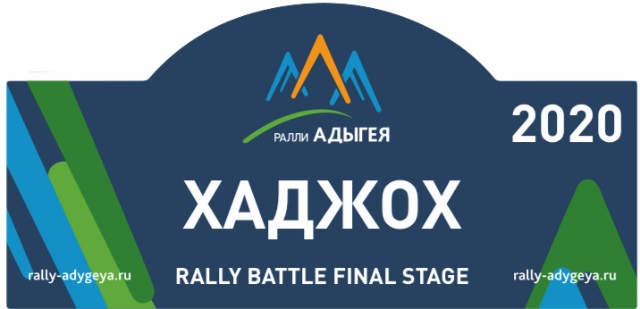 БЮЛЛЕТЕНЬ 4ОБ ОЗНАКОМЛЕНИИНа время ознакомления с трассой ралли организатор вводит следующие ограничения:На всех скоростных участках 70 км\чНа дистанциях связи 80 км\чЗа первое нарушение штраф 25% от базового взносаЗа второе нарушение 50% от базового взносаЗа третье нарушение отказ в участии в соревнованииКонтроль за соблюдением данного ограничения будет осуществляться по средством GPS трекера выдаваемого на старте су 1 вместе с дорожной книгой.Запрещены обгоны на скоростном участке. За данное нарушение отказ в участие в соревновании.Разрешен объезд остановившегося автомобиля.В связи с присутствием на трассе крупного гравия и камней, с целью сберечь прописной автомобиль и его шины разрешено ознакомление на спортивном автомобиле и спортивной шине, при условии соблюдения ограничений, изложенных в настоящем бюллетене.Просим соблюдать объективную безопасность, беречь себя и окружающих.